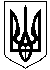 СМОЛІНСЬКА СЕЛИЩНА РАДАНОВОУКРАЇНСЬКОГО РАЙОНУ КІРОВОГРАДСЬКОЇ ОБЛАСТІВИКОНАВЧИЙ КОМІТЕТРІШЕННЯ05 травня 2022 року							№ 69Про затвердження програминадання підтримки внутрішньо переміщеним та/або евакуйованим особам у зв’язку із введеннямвоєнного стану на 2022 рікНа підставі пункту 16 частини 1 статті 43 Закону України «Про місцеве самоврядування в Україні», виконавчий комітетВ И Р І Ш И В:Затвердити програму надання підтримки внутрішньо переміщеним та/або евакуйованим особам у зв’язку із введенням воєнного стану на 2022 рік.Встановити, що додатки до цього рішення є його невід’ємною частиною.Контроль за виконанням цього рішення покласти на постійну комісію з питань планування, фінансів, бюджету, соціально-економічного розвитку, інвестиційної діяльності та регуляторної політики.Селищний голова 								Микола МАЗУРА 